COMISARIA DE LA POLICIA PREVENTIVA MUNICIPAL DE SAN PEDRO TLAQUEPAQUE.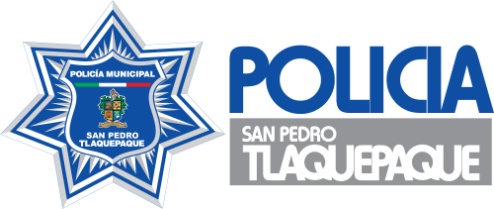                                          DIRECCION OPERATIVA                                                                      OFICIO: 3761/2016ASUNTO: Informe Para Transparencia.LIC. CAMILO GONZÁLEZ LARACOMISARIO DE LA POLICIA PREVENTIVA MUNICIPAL DE  SAN PEDRO TLAQUEPAQUE, JALISCOP R E S E N T EPor medio del presente, remito a usted informe de para Transparencia en Materia de Seguridad Publica, correspondiente al mes de AGOSTO del 2016, en los siguientes términos:INFORME MENSUAL PARA TRANSPARENCIASin otro particular por el momento quedo a sus superiores órdenes para lo que a bien tenga ordenar.RESPETUOSAMENTESAN PEDRO TLAQUEPAQUE, JALISCO, A 02 DE SEPTIEMBRE  DEL 2016.                                         ____________________________________LIC. GUSTAVO ADOLFO JIMENEZ MOYADIRECTOR OPERATIVO DE LA POLICÍA PREVENTIVAMUNICIPAL DE SAN PEDRO, TLAQUEPAQUE, JALISCOC.C.P. LIC. YADIRA ALEXANDRA PARTIDA GOMEZ.  DIRECTORA DE VINCULACION CIUDADANA. ………………PTE.C.C.P. ARCHIVOGAJM/ACR/lyvdVIGILANCIAS A EVENTOS Y  EN ACTIVIDADES DIVERSASVIGILANCIAS A EVENTOS Y  EN ACTIVIDADES DIVERSASVIGILANCIAS A EVENTOS Y  EN ACTIVIDADES DIVERSAS            SERVICIO                               LUGAR Y FECHA                                       RESULTADO            SERVICIO                               LUGAR Y FECHA                                       RESULTADO            SERVICIO                               LUGAR Y FECHA                                       RESULTADO“VÍA RECRE-ACTIVA”DIVERSAS AVENIDAS Y CALLES DEL MUNICIPIO, 7, 14, 21 28. A PARTIR DE LAS 08:00 A LAS 14:00 HRS.SE GARANTIZO LA VIGILANCIA A LOS CONCURRENTES. DANDO TERMINO SIN NOVEDAD DE REELEVANCIA QUE MANIFESTAR.“ CONSEJO ESTATAL CONTRA  LAS ADICCIONES” DEL 01 DE JULIO AL  15 DE AGOSTO DEL 2016.SE ACUDIO A LAS REUNIONES Y SE  PROPORCIONO VIGILANCIA SIN NINGUNA REELEVANCIA QUE MANIFESTAR.“ QUEREMOS CUIDARTE“ESTACIONAMIENTO DE PENSIONES, EL 17 DE AGOSTO DE 2016, A LAS 09:00 HORAS.SE PRESTO VIGILANCIA DURANTE EL EVENTO, CONTANDO CON LA ASISTENCIA DE APROXIMADAMENTE 800 PERSONAS, SIN NINGUNA NOVEDAD DE REELEVANCIA.“SER JOVEN ES TU OPORTUNIDAD”EL 12 DE AGOSTO DEL 2016, JARDIN HIDALGO 10:00 HORAS.CONTANDO CON LA ASISTENCIA DE APROXIMADAMENTE 300 PERSONAS, 10 MODULOS DE UNIVERSIDADES Y UNO DE EMPLEOS.“ CONCIERTO DE RAP”EL 12 DE AGOSTO DEL 2016, JARDIN HIDALGO, 18:00 HORAS.CONTANDO CON LA ASISTENCIA DE APROXIMADAMENTE 800 PERSONAS, CONCLUYENDO SIN NOVEDAD ALGUNA.“FIESTAS PATRIAS SANTA MARIA TEQUEPEXPAN”PLAZA PRINCIPAL DELEGACION  SANTA MARIA TEQUEPEXPAN, 14, 21 Y 28 DEL MES DE AGOSTO DE 19:00 A 00:00 HORAS.SE PROPORCIONO VIGILANCIA EN LA PRIMERA ETAPA DE AGOSTO, GARANTIZANDO LA SEGURIDAD DE LOS ASISTENTES Y AL  TERMINO DE CADA FECHA SIN NOVEDAD DE IMPORTANCIA.“APOYO AL  PERSONAL DE AT&T COMERCIALIZACION MOVIL”DEL  15 AL 31 DE AGOSTO  DE 2016, EN DIVERAS AREAS DEL MUNICIPIO.SOLICITAN APOYO DURANTE LOS TRABAJOS DEL PROYECTO DENOMINADO “RED DE FIBRA ÓPTICA TLAQUEPAQUE” INDICANDOLE AL PERSONAL PROPORCIONAR APOYO EN MATERIA DE SEGURIDAD CUANDO SOLICITEN EN SU RECORRIDO DE VIGILANCIA. “EVENTO TOCINARTE”  DEL 16 DE AGOSTO AL 23 DE AGOSTO DEL AÑO EN CURSO.SE PROPORCIONO LA VIGILANCIA, SIN NINGUNA REELEVANCIA QUE MANIFESTAR. PROGRAMA SEDESOL  AGOSTO DEL 2016, OFICINAS DE TELECOM. SE PROPORCIONO VIGILANCIA, SIN NIGUNA REELEVANCIA QUE MANIFESTAR. VIGILANCIAS  ESPECIALES EN  DIVERSAS COLONIASVIGILANCIAS  ESPECIALES EN  DIVERSAS COLONIASDENUNCIAS ANÓNIMASDEL 01 AL 30 DE AGOSTO DEL 2016, SE  ATENDIERON DIVERSAS DENUNCIAS ANOMIMAS, LA CUALES FUERON ATENDIAS DE ACUERDO A LA COMPETENCIA DE ÉSTA COMISARIA Y OTRAS FUERON DERIVADAS A LA AUTORIDAD CORRESPONDIENTE.VIGILANCIA EN LA ZONA CENTRO.SE REFORZÓ LA VIGILANCIA EN LA ZONA CENTRO DE LA CIUDAD, TANTO CON PATRULLAS PERTENECIENTES AL SECTOR UNO, COMO DE LA POLICÍA TURÍSTICA, ESTABLECIENDO RECORRIDOS NOCTURNOS CON PERSONAL PIE A TIERRA EN EL PRIMER CUADRO, REGISTRÁNDOSE LA DETENCIÓN DE 8 PERSONAS POR DIFERENTES MOTIVOS. VIGILANCIA EN LAS COLONIAS: LINDA VISTA, RESIDENCIAL EL ÁLAMO, EL ÁLAMO, CANCHINES, HIDALGO, LOMAS DE TLAQUEPAQUE, LOS ALTOS NORTE, LAS LIEBRES, LA DURAZNERA, EMILIANO ZAPATA, LAS HUERTAS, SOLIDARIDAD, EL TAPATÍO, CANAL 58, PORTILLO LÓPEZ, LOS CANTAROS, SAN MARTIN DE LAS FLORES,  SANTIBÁÑEZ, VILLAS DE SAN MIGUEL, EL MORITO, EL ZALATE, SAN PEDRITO, PARQUES DE LA VICTORIA, FRACCIONAMIENTO PLAN DEL RIO, TOLUQUILLA, LAS JUNTAS, EL VERGEL, LA ROMITA, LA MICAELITA, GUADALUPANA, GUADALUPE EJIDAL,  LÓPEZ COTILLA, ARTESANOS, EL VERGEL I Y II, TERRALTA, LOMAS DEL CUATRO, FOVISSTE MIRAVALLE, EL SAUZ, BALCONES DE SANTA MARÍA, LOMA LINDA, NUEVA SANTA MARÍA,  FCO I MADERO, PARQUES DE SANTA MARÍA.SE ESTABLECIERON CONSIGNAS ESPECÍFICAS Y  DE ACUERDO A LA PROBLEMÁTICA PARTICULAR DE CADA COLONIA PARA QUE LAS PATRULLAS ASIGNADAS  A LOS RECORRIDOS DE VIGILANCIA EN TODOS LOS SECTORES OPERATIVOS, EFECTÚEN PATRULLAJES CONTINUOS CON EL OBJETIVO DE INHIBIR LA COMISIÓN DE FALTAS ADMINISTRATIVAS Y DELITOS.VIGILANCIAS  ESPECIALES EN PLANTELES EDUCATIVOSVIGILANCIAS  ESPECIALES EN PLANTELES EDUCATIVOSUNIVERSIDAD DE GUADALAJARA MODULO TLAQUEPAQUE, ESCUELA SALVADOR M. LIMA EDUCACIÓN ESPECIAL, URBANA 1070, LITERATURA Y JUAN JOSÉ SEGURA, SECUNDARIA 58 IGNACIO L. VALLARTA, PREPARATORIA NO. 13. VIGILANCIA EN PLANTELES EDUCATIVOSCONFORME A LOS DIVERSOS PROBLEMAS QUE AUTORIDADES ESCOLARES HAN DADO A CONOCER A ÉSTA COMISARIA, SE INSTRUMENTARON DISPOSITIVOS DE SEGURIDAD EN LOS HORARIOS DE INGRESO Y SALIDA DE LOS ESTUDIANTES, PARA GARANTIZAR LA SEGURIDAD DE LOS ESTUDIANTES, ADEMÁS DE INHIBIR LA COMISIÓN DE DELITOS QUE AFECTE A LOS PLANTELES EDUCATIVOS Y COMUNIDAD ESCOLAR.DURANTE EL PERIODO VACACIONAL SE ESTABLECIERON RECORRDIOS DE VIGILANCIA PARA EVITAR ROBOS Y DAÑOS EN LAS INSTALACIONES DE PLANTELES ESCOLARES.VIGILANCIAS Y SEGURIDAD EN FESTIVIDADES RELIGIOSASVIGILANCIAS Y SEGURIDAD EN FESTIVIDADES RELIGIOSASFIESTAS PATRONALES EN LA COLONIA MICAELITA DEL 08 AL 14 DE AGOSTO DEL AÑO EN CURSO, FIESTAS PATRONALES RECORRIDO DE CABALGATA 13/08/2016, FIESTAS PATRONALES NUEVA SANTA MARÍA, FIESTAS PATRIAS DELEGACIÓN LOMA BONITA, SERENATAS PARROQUIA NUEVA SANTA MARÍA.  SE PROPORCIONO VIGILANCIA DE MANERA CONTINUA DURANTE EL PERIODO DE LAS FIESTAS, ASÍ MISMO SE ENTREVISTO CON LOS ORGANIZADORES DE LOS EVENTOS.  ACCIONES DE COORDINACIÓNACCIONES DE COORDINACIÓNLA DIRECCIÓN DE  VINCULACIÓN CIUDADANA DE ÉSTA COMISARIA, LLEVO A CABO REUNIONES VECINALES EN LAS SIGUIENTES COLONIAS: LOS CANTAROS, SOLIDARIDAD, SALVADOR PORTILLO, FCO, SILVA ROMERO, LA DURAZNERA, CANAL 58, EL TAPATÍO, LAS LIEBRES, EL VERGEL, VALLE DE LA MISERICORDIA, TERRALTA, BALCONES DE SANTA MARÍA, CON BASE EN LAS REUNIONES ORGANIZADAS POR LA DIRECCIÓN DE VINCULACIÓN CIUDADANA DE ÉSTA COMISARIA, EN COORDINACIÓN CON LOS DIVERSOS SECTORES OPERATIVOS SE ATENDIÓ LA PROBLEMÁTICA  QUE MANIFIESTAN LOS CIUDADANOS, LO QUE PERMITIÓ TOMAR ACCIONES IMPLEMENTANDO OPERATIVOS PARA EVITAR LA COMISIÓN DE FALTAS ADMINISTRATIVAS Y DELITOS.LA FISCALÍA GENEAL DEL ESTADO, Y LAS COMISARIAS DE LAS POLICIAS PREVENTIVAS DE LOS MUNICIPIOS DE LA ZONA METROPOLITANA.SE LLEVAN A CABO REUNIONES SEMANALES DE COORDINACION, PARA ANILIZAR DIVERSOS TEMAS RELACIONADOS CON LA SEGURIDAD DE LOS MUNICIPIOS DE LA ZONA METROPOLITANA DE GUADALAJARA.EN COORDINACIÓN CON LAS COMISARIAS DE GUADALJARA Y TONALA, SE APOYÓ EN EL DISPOSITIVO DE SEGURIDAD EN EL EVENTO RELIGIOSO DE LA IGLESIA DE LA LUZ DE MUNDO DEL 07 AL 17 DE AGOSTO  DEL 2016.ACCIONES PERMANENTESACCIONES PERMANENTESMEDIANTE RECORRIDOS PIE A TIERRA SE VIGILA LAS CALLES DE LA ZONA CENTRO,  DE ESTE MUNICIPIOCON EL GRUPO DENOMINADO POLICÍA TURÍSTICA SE VIGILAN TODOS LOS ESTABLECIMIENTOS, PEATONES VEHÍCULOS QUE SE ENCUENTRAN EN EL PRIMER CUADRO, HACIENDO RECORRIDOS MÁS CONSTANTES EN DÍAS DE MAYOR CONCURRENCIA EN LA ZONA DEL PARIÁN,  DEL MUNICIPIO DE SAN PEDRO TLAQUEPAQUE, JALISCO.TIANGUIS DEL SECTOR II SE CONTINUA CON LA VIGILANCIA EN LOS TIANGUIS DE ESTE SECTOR POR LO QUE SE TIENE ASIGNADO PERSONAL MOTORIZADO LOS FINES DE SEMANA PARA ESTE OPERATIVO Y CUANDO LAS NECESIDADES LO PERMITEN SE ASIGNA PERSONAL PIE A TIERRA.TURNOS DIURNOS Y NOCTURNOS CON LA FINALIDAD DE DISMINUIR LOS ÍNDICES DELICTIVOS DE ESTE SECTOR, SE IMPLEMENTARON DIVERSOS OPERATIVOS ESPECIALES COORDINADOS POR UN SERVIDOR EN CONJUNTO DE LOS OFICIALES QUE ABORDAN LAS UNIDADES DE CADA ÁREA, SOBRE LOS PUNTOS CONFLICTIVOS QUE TIENEN POR CONSIGNA DE CADA COLONIA.VIGILANCIA DE PLANTELES EDUCATIVOS, TANTO DE LA SECRETARIA DE EDUCACIÓN PÚBLICA COMO DE LA UNIVERSIDAD DE GUADALAJARA, QUE SE ENCUENTRAN DENTRO DEL MUNICIPIO.EN PLANTELES EDUCATIVOS, SE INCREMENTO LA VIGILANCIA DANDO RECORRIDOS EN LAS PERIFERIAS DE LOS PLANTELES  ASÍ COMO RECORRIDOS NOCTURNOS CON LA FINALIDAD DE EVITAR CUALQUIER ACTO ILÍCITO O VANDALISMO SOBRE DICHOS PLANTELES, HASTA EL MOMENTO NO SE HA REPORTADO NINGUNA INCIDENCIA EN PLANTELES EDUCATIVOS CONTINUANDO CON LA CITADA VIGILANCIA. VIGILANCIA EN LAS VÍAS RÁPIDAS INHIBIR EL ROBO A VEHÍCULOS DE CARGA PESADA, EN PERIFÉRICO, CARRETERA CHÁPALA, LÁZARO CÁRDENAS Y LIBRE A ZAPOTLANEJO.OPERATIVO CON PERSONAL DE LA 15/A ZONA MILITAR, POLICÍA FEDERAL, PERSONAL DE LA FISCALÍA CENTRAL Y GENERAL.  COMO ORDEN VERBAL SE TIENE COMO CONSIGNA PROPORCIONAR VIGILANCIA EN LOS BANCOS Y TIENDAS DEPARTAMENTALES LAS CUALES SE ENCUENTRAN EN ZONA CENTRO. SIN NINGUNA RELEVANCIA QUE MANIFESTAR. ACCIONES Y APOYO, COLABORACION CON AUTORIDADES JUDICIALES Y MINISTERIALESACCIONES Y APOYO, COLABORACION CON AUTORIDADES JUDICIALES Y MINISTERIALESPROTOCOLO “ALBA”, DILIGENCIAS, SEGURIDAD Y AUXILIO, CEDULAS DE CITACIÓN, BÚSQUEDA Y LOCALIZACIÓN, NOTIFICACIÓN, CARPETAS DE INVESTIGACIÓN, SE EXHORTA AL PERSONAL PARA LA BÚSQUEDA Y LOCALIZACIÓN DE PERSONAS DESAPARECIDAS PROPORCIONANDO LAS CARACTERÍSTICAS Y PONIENDO LAS FOTOGRAFÍAS EN LUGAR VISIBLE. SE ACUDE A LOS DOMICILIOS PARA CONOCER EL TIPO DE INSEGURIDAD QUE LES AQUEJA A LOS CUALES SE LES PROPORCIONA EL NUMERO DE ESTA COMISARÍA PARA EN CASO DE ALGÚN REQUERIMIENTO, ASÍ COMO TAMBIÉN SE ACUDE A LOS DOMICILIOS PARA LA ENTREGA DE CEDULAS DE CITACIÓN, NOTIFICACIONES, LOCALIZACIONES. DE LA MISMA FORMA EN COORDINACIÓN CON LA DIRECCIÓN JURÍDICA Y DE  DERECHOS HUMANOS, SE APOYA AL PERSONAL DE DIVERSOS JUZGADOS ESPECIALIZADOS EN DIFERENTES MATERIAS CON EL FIN DE LLEVAR A CABO DILIGENCIAS, NOTIFICACIONES Y ENTREGA DE CEDULAS DE CITACIÓN EN DIFERENTES RUBROS.